V Ogólnopolska Zimowa Senioriada na Podhalu, Rabka-Zdrój 26-27 lutego 2018 już zakończona. Kolorami wypełniliśmy  wszystkie koła olimpijskie. 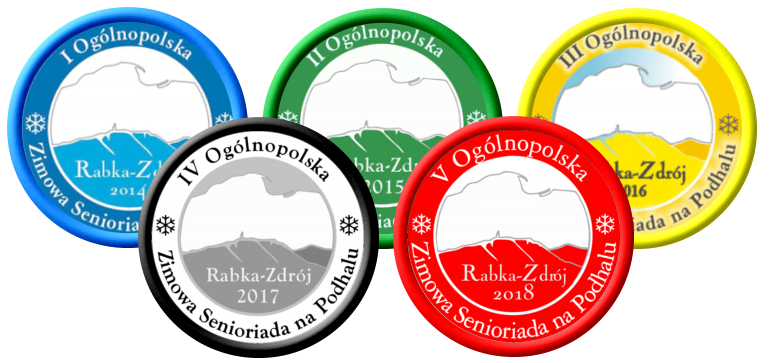 Impreza tradycyjnie rozpoczęła się defiladą  34  Uniwersytetów III Wieku i organizacji senioralnych, w tym trzech  z Ukrainy. Uroczystość zaszczycili  swoją obecnością patroni  honorowi: Ewa PRZBYŁO – Burmistrz Rabki–Zdroju, Krzysztof  FABER – Starosta Powiatu Nowotarskiego, Wiesława BORCZYK - Prezes Ogólnopolskiej Federacji Stowarzyszeń Uniwersytetów III Wieku. Burmistrz Rabki – Zdroju i Starosta Nowotarski byli także głównymi  fundatorami naszej imprezy.Zaproszenie na otwarcie Senioriady otrzymali nasi partnerzy: Joanna LELEK-Dyrektor MOK RABKA-ZDRÓJ, Anna Źrubek-Wiceprezes Uzdrowiska Rabka SA, Zbigniew Wójciak-Dyrektor Teatr Lalek „Rabcio” i Muzeum Orkana w Rabce-Zdroju, Marek Świder-Dyrektor Liceum Ogólnokształcącego im. E. Romera w Rabce-Zdroju, Jarosław WISZOŁEK Prezes Zarządu ŚCRU, Anna Dachowska - Dyrektor Szkoły im. Powstańców Śląskich przy ŚCRU, Mariusz Zaród - Naczelnik Podhalańskiej Grupy GOPR, dr Wioletta Ławska                      z Podhalańskiej Państwowej Wyższej Szkoły Zawodowej w Nowym Targu, Michał Skowron – członek Zarządu  Fundacji Rozwoju Regionu Rabka,  Wojciech Skałka - prezes i  fundator  3 tygodniowych pobytów  dla zwycięzców w Sanatorium Cegielski, Krzysztof  Rękas  pilot,  instruktor reprezentujący Firmę Roleski, Marta Augustyn Komendant OHP ze Skomielnej oraz sponsorzy prywatni: Rafał Ścianek – wykonawca kamieni curlingowych i Andrzej Dubiel – twórca znicza i statuetek na wszystkie senioriady.Patronat medialny objęli dziennikarze i fotoreporterzy z redakcji prasowych, internetowych oraz z radia i telewizji: TV Podhale, Tygodnika Podhalańskiego, Wieści Rabczańskich, Wiadomości Rabczańskich, Głosu Seniora, Gorce24pl, Podhale 24pl, Podhale Region, Goral info, Cafe Senior, Małopolska Online.Wszystkich obecnych powitali  Beata Śliwińska – członek Komitetu Organizacyjnego Senioriady i Marek Szarawarski – Przewodniczący Komitetu Organizacyjnego Senioriad, pomysłodawca imprezy.Pochodnię „Świętego ognia”  Senioriady, odpaloną od paleniska  Balonu Roleski,  przyniosła sztafeta w składzie: Anna Kordeczka, Maria Zachara i  Stanisław Szarawara - wybitni rabczańscy maratończycy i biegacze. Znicz zapalił Marek Szarawarski. Po wypowiedzeniu przez organizatorów sakramentalnej formuły nastąpiło oficjalne otwarcie imprezy, po którym zawodnicy udali się  na miejsca sportowych rywalizacji. W zawodach, w ośmiu konkurencjach, wystartowało 480 kobiet i mężczyzn.Uczelnie i organizacje zrzeszające seniorów wystawiły następujące liczby zawodników: Gliwice-28,  Zawiercie - 24, Józefów - 23, Nowy Sącz – 23, Rzeszów - 22,  Myślenice - 19, Rabka-Zdrój - 18, Dąbrowa Górnicza - 17, Kielce - 17, Nowy Targ - 17, Wojkowice - 17, UTW Łuck -17,  Pszczyna - 16, Andrychów - 15, UR Kraków - 15, Kęty – 14  Łazy - 14, Myszków - 14, Oświęcim -14,  Cieszyn – 14, Chrzanów - 14, Limanowa – 12, Lublin -11, Ropa – 11, Wadowice – 11, Wodzisław – 11,  Zakopane - 10, Kijów – 8, Centrum Oświaty Łuck – 8, PTG Sokół Kraków – 6, Młodzi Duchem 50+ Kraków– 5, UJ Kraków– 5, Bytom-4, Szkoła Aktywnego Seniora Kraków – 3.ZESTAWIENIE KONKURENCJI, LICZBY UCZESTNIKÓW i MIEJSC ZAWODÓWW slalomie gigancie i biegach obowiązywał podział na grupy wiekowe od 50+ … do 80+.Nordic Walking, wyłączony z klasyfikacji ogólnej,  połączono ze zwiedzaniem obiektów               o znaczeniu kulturalnym i historycznym oraz testem wiedzy na temat naszego uzdrowiska.  IMPREZY TOWARZYSZĄCEW pierwszym, integracyjnym  dniu V Senioriady zawodnicy, kibice, rabczanie oraz kuracjusze   mieli okazje latać balonem „REPUBLIKA ROLESKI”. Na uroczystej kolacji w restauracjach „Victoria” i Zdrojowa spotkało się  440 osób. Nordic Walking Gorczański polegał na dotarciu do Schroniska PTTK (852 m n.p.m.)      i uzyskaniu pamiątkowego stempla „Zdobywca Maciejowej”. Pieczęć będzie dostępna do 30 kwietnia br.WYNIKI KONKURENCJI INDYWIDUALNYCHNa stronie:            http://www.u3w.rabka-net.pl/senioriada2017.htmlKOŃCOWA KLASYFIKACJAProwadzono też punktację drużynową wg następujących zasad: za I miejsce zawodnik otrzymywał 35 punktów za II – 33 punkty, za III – 32 punkty …. za miejsce 34-1punkt. AKCJE CHARYTATYWNE   Podczas Senioriady przeprowadziliśmy  akcję „Mała Orkiestra Codziennej Pomocy”. Zbierano pieniądze na  budowę windy w  budynku  Polskiego Stowarzyszenia na rzecz Osób z Upośledzeniem Intelektualnym Koło w Rabce – Zdroju. Wolontariuszami Małej Orkiestry byli uczniowie  I LO Romera w Rabce-Zdroju . Ofiarodawcom serdecznie dziękujemy!Akcja MOCP trwa nadal. Pieniądze można wpłacać na  konto Stowarzyszenia.  PKO BP SA o/Rabka-Zdrój 36 1020 3466 0000 9302 0024 5837.W ramach akcji „Ratujmy Sanatoria dla Dzieci” promowaliśmy też  leczenie dzieci w Śląskim Centrum Rehabilitacyjno-Uzdrowiskowym w Rabce-Zdroju a także pobyty w sanatorium Cegielski, Uzdrowisku Rabka SA i Ośrodku Wypoczynkowym Ela.Na zakończenie Senioriady prezentowani byli medaliści i przedstawiciele wszystkich Uniwersytetów, którzy odbierali statuetki za uczestnictwo, medale  pamiątkowe a także  pakiety promocyjne przygotowane przez Powiat, Gminę, Uzdrowisko Rabka S.A., Muzeum im. Władysława Orkana w Rabce Zdroju, Firmy Roleski i Tesco.Sprawna organizacja Senioriad to zasługa Komitetu Organizacyjnego oraz przeszło 100 studentów Rabczańskiego Uniwersytetu Trzeciego Wieku pełniących funkcje opiekunów, przewodników, organizatorów prowadzących konkurencje i wręczających medale.Pomocy na zasadzie wolontariatu  udzielili nam między innymi przedstawiciele: I LO im. E. Romera w Rabce-Zdroju,  Ochotniczego Hufca Pracy ze Skomielnej Białej, Państwowej Podhalańskiej Wyższej Szkoły Zawodowej, Grupy Podhalańskiej GOPR, Straży Miejskiej w Rabce – Zdroju, Ochotniczej Straży Pożarnej z Chabówki.Wszystkim za odpowiedzialne wykonanie zadań serdecznie dziękuję.Przewodniczący Komitetu Organizacyjnego SenioriadyMarek Szarawarski ZAPRASZAMY do RABKI-ZDROJU na V SENIORIADĘ 25-26 lutego 2019KonkurencjaLiczba uczestnikówMiejsce zawodówSlalom gigant106Stok „U Żura” Nordic walking75Ważne obiekty Rabki - ZdrojuBiegi64Stadion KS „Wierchy”Kręgle curlingowe58LodowiskoRzut śnieżkami do celu58AmfiteatrZjazd na dętkach56Stok „U Żura”Brydż40Kawiarnia ZdrojowaSzachy18Rabczańska Spółdzielnia Mieszkaniowa1Gliwice2Rabka-Zdrój3Józefów4Rzeszów5Zawiercie6Nowy Sącz7Myślenice8Wojkowice9Andrychów10Kęty11Dąbrowa Górnicza12UTW Łuck13Łazy14Nowy Targ15Pszczyna 16UR Kraków17Oświęcim18Kielce19Chrzanów20Myszków21Limanowa22Cieszyn23Ropa24Klepsydra Kijów25Centrum Oświaty w Łucku26Lublin27Wadowice28Zakopane29PTG Sokół Kraków30Wodzisławski UTW31Bytom32 UJ Kraków33Szkoła Aktywnego Seniora Kraków34Młodzi Duchem 50+ Kraków